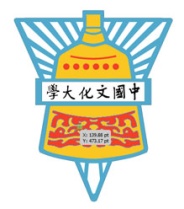 中國文化大學博碩士論文授權書本授權書所授權之論文為本人在中國文化大學      學年度第       學期，取得               學院  ____________________學系      □碩士/□博士 學位之論文。論文名稱：                                                                   茲同意將授權人擁有著作權之上列論文全文(含摘要)，提供讀者基於個人非營利性質之閱覽、列印；此項授權係非專屬、無償授權國家圖書館及本人畢業學校之圖書館，不限地域、時間與次數，以微縮、光碟或數位化方式將上列論文進行重製。授權人保證上列提交論文為經口試委員核准通過之版本，授權人保留此論文之著作權與所有權，同時亦保留未來引用此論文全部或部分內容的權利。當論文之智慧財產權及著作權被違法侵犯時，中國文化大學没有義務代表論文授權人進行法律行為。指導教授:研究生:                                  學號:(正楷簽名)                               (務必填寫)中 華 民 國                年             月              日